КОНТРОЛЬНАЯкарточка по исполнению решения заседания межведомственной комиссии по профилактике правонарушений при Правительстве РД  от 18 июня 2020 года №1.АТК в МРГ Л А В А   А Д М И Н И С Т Р А Ц И ИМ У Н И Ц И П А Л Ь Н О Г О    Р А Й О Н А«ЛЕВАШИНСКИЙ РАЙОН» РЕСПУБЛИКИ ДАГЕСТАНР А С П О Р Я Ж Е Н И Е    № ___от 22 июня 2020г.с. ЛевашиОб утверждении Плана работы по исполнению решениязаседания межведомственной комиссии по профилактике правонарушений при Правительстве Республики Дагестан№ 1 от 18 июня 2020 г.1.Утвердить прилагаемый план работы по исполнению решения заседания межведомственной комиссии по профилактике правонарушений при Правительстве Республики Дагестан № 1 от 18 июня 2020года 2. Исполнителям организовать выполнение мероприятий, предусмотренных Планомв полном объеме и в установленные сроки письменно информировать Главу Администрации, председателя АТК в МР «Левашинский район».3. Контроль за исполнением настоящего распоряжения возложить на заместителя главы Администрации МР «Левашинский район» Абдулкадырова Р.О.4. Распоряжение вступает в силу со дня его подписания.Глава АдминистрацииМР «Левашинский район»                                         Ш.М. ДабишевРаспоряжение подготовил                                        Абдулкадыров Р.О.Согласовано юридическим отделом __________________________Г Л А В А   А Д М И Н И С Т Р А Ц И ИМ У Н И Ц И П А Л Ь Н О Г О    Р А Й О Н А«ЛЕВАШИНСКИЙ РАЙОН» РЕСПУБЛИКИ ДАГЕСТАНР А С П О Р Я Ж Е Н И Е    № ___от 22 июня 2020г.с. ЛевашиОб утверждении Плана работы по исполнению решениязаседания межведомственной комиссии по профилактике правонарушений при Правительстве Республики Дагестан№ 1 от 18 июня 2020 г.1.Утвердить прилагаемый план работы по исполнению решения заседания межведомственной комиссии по профилактике правонарушений при Правительстве Республики Дагестан №1 от 18 июня 2020 г.2. Исполнителям организовать выполнение мероприятий, предусмотренных Планом в полном объеме и в установленные сроки письменно информировать Главу Администрации, председателя АТК в МР «Левашинский район».3. Контроль за исполнением настоящего распоряжения возложить на заместителя главы Администрации МР «Левашинский район» Абдулкадырова Р.О.4. Распоряжение вступает в силу со дня его подписания.Глава АдминистрацииМР «Левашинский район»                                         Ш.М. Дабишев                                                                                                                                             УТВЕРЖДАЮ                                                                                                                                           и.о. Главы Администрации                                                                                                                                             МР «Левашинский район»                                                                                                                                                                    Дибиров А.З.                                                                                                                                                                                                                                                                                   22 июня 2020 г. Планработы по исполнению решения заседания межведомственной комиссии по профилактике правонарушений при Правительстве Республики Дагестан№1 от 18 июня 2020 г.Исп.  А.А. Наибханов  8- (928) - 250-25-25АДМИНИСТРАЦИЯ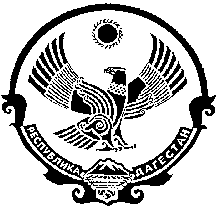 МУНИЦИПАЛЬНОГО    РАЙОНА«ЛЕВАШИНСКИЙ  РАЙОН»  РЕСПУБЛИКИ  ДАГЕСТАН  368320. с. Леваши         тел: 8 (252) 21-3-20,       факс:21-9-98      е-mail:mo-levrayon@mail.ru 25 декабря 2020 года                                                        № Ответственному секретарюРеспубликанской межведомственной комиссии по профилактике правонарушений при Правительстве Республики Дагестан              А.И. СалиховуИнформацияпо исполнению пункта п.1.2 вопроса 1 решение заседания межведомственной комиссии по профилактике правонарушений при Правительстве Республики Дагестан от №1 от 18 июня 2020 г.Решение межведомственной комиссии по профилактике правонарушений при Правительстве Республики Дагестан от №1 от 18 июня 2020 года получен 19.06.2020 года и адресован заместителю главы Администрации по вопросам общественной безопасности Абдулкадырову Р.О. для исполнения, 22.06 текущего года утвержден план работы по исполнению данного решения. В целях повышения эффективности работы подразделений участковых уполномоченных полиции (далее УУП) ОМВД России по Левашинскому району по профилактике правонарушений и преступности и во исполнении требований п.33.1 ст.14 Федерального закона от 06.10.2003 г. №131-ФЗ «Об общих принципах организации местного самоуправления в Российской Федерации и ч.7 ст.48 Федерального закона «О полиции» в 10 муниципальных образованиях сельских поселений предоставлении отдельны помещения для работы на обслуживаемом  административном участке сотруднику, замещаемому должность участкового уполномоченного полиции, в 16 сельских поселениях предоставлении смеженные помещения для работы на обслуживаемом  административном участке сотруднику, замещаемому должность участкового уполномоченного полиции.В бюджете района на 2020 год предусмотрено денежные средства на приобретение оргтехники и текущий ремонт служебных помещений на административных участках участковых уполномоченных полиции в сумме 300 т.р. (триста тысяч рублей).В отчетном периоде указанная сумма выделена и освоена.На заседании муниципальной комиссии по профилактике правонарушений 00.00.2020 г. Рассмотрен вопрос о ходе реализации в муниципальном районе МР «Левашинский район» Федерального закона № 131-ФЗ от 06 октября 2003 года «Об общих принципах организации местного самоуправления в Российской Федерации и ч.7 ст.48. И.о. Главы АдминистрацииМР «Левашинский район»                                                      А.З. ДибировИсп. Наибханов А.А.Тел. 887-252-211-05№Наименование учреждений, организаций МР «Левашинский район» ответственные за исполнение решения АТК№Наименование учреждений, организаций МР «Левашинский район» ответственные за исполнение решения АТКОснованиеКонтрольные сроки исполненияФ.И.О.Руководителя (исполнителя)Номер телефона№Наименование учреждений, организаций МР «Левашинский район» ответственные за исполнение решения АТКОснованиеДо01.12.2020г.Ф.И.О.Руководителя (исполнителя)Номер телефона1АТК в МР «Левашинский район»п.1.2 вопроса 1решение МВК по ПП в РД№1 от 18 июня 2020 г.Абдулкадыров Рашид Омарович8963-375-75-75Гл. МО по списку:*************************1«село Ахкент»Уллубиев Магомед Асхабумарович8963-799-79-642«село Охли»Сайгидов Багаудин Магомедович8999-310-96-503«село Урма»Салманов Осман Хайбулаевич8967-408-11-774«село Кулецма»Магомедов Махмуд  М-драсулович8909-485-25-905«село Арада Чугли»Дибиров Руслан Зубайриевич8928-521-23-536«село Хахита»Арсланбеков Шамиль Магомедович8928-684-43-427«село Нижнее Чугли»Магомедов Гази Мусаевич8988-636-11-718«село Леваши»Гасанов Камиль Омарович8928-830-99-799«сельсовет  «Джангамахинский»Джапаров Магомедзагир Абдулгамидович8928-872-82-1810«сельсовет « Какамахинский»Гусенов Магомед Алиевич8915-200-99-9911«село Кутиша»Шахбанов Шамиль Низамудинович8928-832-56-0712«сельсовет « Мекегинский»Сулейманов Алибек Алибекович8909-485-95-10 13«сельсовет  «Аялакабский»Меджидов Абдулгамид  Магомедович8967-392-20-0014«село  «Наскент»Магомедов Абдула Омаргаджиевич8963-401-21-8115«сельсовет  «Эбдалааинский»Магомедов Магомедгаджи Омарович8928-572-19-31 16«село  Уллуая»Ахмедов Магомед Магомедалиевич8960-421-35-2017«сельсовет  Карлабкинский»Алиев Шамиль Мусаевич8928-545-04-8018«сельсовет«Верхне-Лабкомахинский»Сулейманова Хадижат Сулеймановна8964-021-62-0719«сельсовет  Верхне-Убекимахинский» Магомедов Раджаб Магомедович8938-796-33-2420«село Цухта»Абдулхаликов Абдулхалик Мирзама-ч8928-677-83-6121«село Чуни»Хайбулаев Талхат Магомедович8928-678-55-5722«сельсовет  «Хаджалмахинский»Алибеков Муртуз Расулович8909-484-01-1123«сельсовет  «Аршимахинский»Алисултанов Хабибула Магомедович8964-022-18-5724«сельсовет  «Куппинский»Муртазалиев Мамма Муртазалиевич8903-482-00-4725«сельсовет « Цудахарский»Куршиев Шамиль Куршиевич8928-534-08-35 26«сельсовет  «Мусультемахинский»Омаргаджиев Шамиль М-диминович8909-481-55-48№п/пМероприятия           ОснованиеСроки исполненияИсполнитель1.В целях повышения эффективности работы подразделений УУП территориальных органов МВД России на районном уровне  по профилактике правонарушений и преступности принять меры по исполнению требований п.33.1 ст.14 Федерального закона от 06.10.2003 г. №131-ФЗ «Об общих принципах организации местного самоуправления в Российской Федерации и ч.7 ст.48 Федерального закона «О полиции» в части предоставления помещений для работы на обслуживаемом  административном участке сотруднику, замещаемому должность участкового уполномоченного полиции; Решение заседания межведомственной комиссии по профилактике правонарушений при Правительстве Республики Дагестан№1 от 18 июня 2020 г.п.1.2 вопроса 1 До 1 декабря 2020 года.Главы МО (по списку) При уточнении муниципального бюджета на 2020 год при необходимости предусмотреть денежные средства на оснащения помещений участковых уполномоченных полиции необходимым инвентарем (мебелью, оргтехникой);Рассмотреть на заседаниях муниципальной комиссии по профилактике правонарушений вопрос о ходе реализации в муниципальном районе Федерального закона № 131-ФЗ от 06 октября 2003 года «Об общих принципах организации местного  самоуправления в Российской Федерации и ч.7 ст.48Финансовое управление